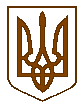 УКРАЇНАБілокриницька   сільська   радаРівненського району Рівненської областіРОЗПОРЯДЖЕННЯ                                           2016 року                                                        №              24Про скликання сесіїсільської ради            Керуючись п.п.8 п.3 ст.42, ст.46  Закону України «Про місцеве самоврядування в Україні»:Скликати сьому  позачергову сесію сільської ради 06 травня 2016 року                  о 15.00 годині  в приміщенні Білокриницької сільської ради з порядком денним:Про внесення змін до Регламенту Білокриницької сільської ради VІІ скликання.Про надання матеріальної допомоги.Земельні питання.Різне.  Контроль за виконанням даного розпорядження залишаю за собою.Сільський голова			   				           	     Т. Гончарук